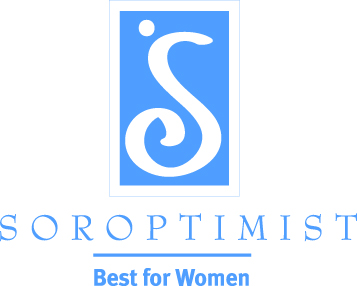 Soroptimist International of the AmericasDica para recrutamento: Aumente a conscientização e obtenha mais associadas através do Viva seus sonhosVocês buscam maneiras de complementar os esforços de seu clube no sentido de apoiar as mulheres e meninas para viverem seus sonhos? Veja a dica de Vera Sunada, Presidente 2013-2014 do SI/Rio Vista, Califórnia, que adotou como lema "Aumente a conscientização através do Viva seus sonhos"!Uma das metas do LiveYourDream.org da SIA é ajudar os clubes a aumentar a conscientização a respeito da missão soroptimista de forma divertida e inspiradora. Esperamos que as pessoas apresentadas ao conceito do Viva seus sonhos no mínimo façam parte da rede ampliada do clube. Durante os meses da metade do ano, os clubes distribuíram cartões postais do Viva seus sonhos na comunidade para se conectar com pessoas com a mesma visão, que sonham em transformar o mundo em um melhor lugar para as mulheres e meninas. Utilizando uma variedade de eventos de conscientização pública do Viva seus sonhos - um concurso de artes Viva seus sonhos, uma exposição de artes Viva seus sonhos, e um carro alegórico soroptimista "Viva seus sonhos" no desfile anual Bass Derby de Rio Vista, o clube SI/Rio Vista aumentou o número de visitantes à sua página na web e no Facebook, ampliou sua rede de candidatas ao prêmio e gerou uma rede entusiasmada de voluntárias do clube para o Viva seus sonhos.Um grupo de 32 "sonhadoras" do SI/Rio Vista encontra-se disponíveis para ajudar as associadas do clube de modo que possam ser personalizado ao tempo disponível de cada indivíduo, seu interesse e opção de nível de envolvimento. As voluntárias do "Viva seus sonhos" do clube recebem notificações constantes por e-mail para mantê-las a par dos eventos, projetos e programas. Também são convidadas para eventos sociais à noite, nos quais se apresentam, são reconhecidas e se sentem bem vindas e agradecidas. O SI/Rio Vista tem orgulho de compartilhar as notícias de novas sócias (e sócias antigas) decorrentes das voluntárias do Viva seus sonhos. "Nosso clube só encontrou sucesso com o Viva seus sonhos!", disse a presidente para 2013-2014, Vera Sunada.Parabéns ao SI/Rio Vista por usar a estratégia do Viva seus sonhos exatamente da forma como foi concebido. Experimente utilizar algumas dessas estratégias em seu clube! Além disso, consulte o Manual LiveYourDream.org para Clubes e Sócias e o Vídeo para adesão ao LiveYourDream.org para clubes quanto a mais ideias e dicas. Descobrindo maneiras criativas de contar com a participação de voluntárias que podem levar  os esforços do clube na comunidade mais para a frente - uma situação ganha-ganha para o Soroptimismo! 